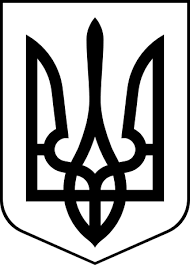 ЗДОЛБУНІВСЬКА МІСЬКА РАДАРІВНЕНСЬКОГО РАЙОНУ РІВНЕНСЬКОЇ ОБЛАСТІвосьме скликанняР І Ш Е Н Н Явід 02 листопада 2021 року                                                                            № 816Про затвердження переліку татарифів на платні медичні послуги, що надаютьсякомунальним некомерційним підприємством«Здолбунівський центр первинної медичної допомоги» Здолбунівської міської ради Рівненської області	Керуючись статтею 26 Закону України «Про місцеве самоврядування в Україні», Законом України «Основи законодавства України про охорону здоров’я», постановою Кабінету Міністрів України від 17.09.1996 №1138 «Про затвердження переліку платних послуг, які надаються в державних і комунальних закладах охорони здоров'я та вищих медичних навчальних закладах», на підставі пункту 3.2. Статуту комунального некомерційного підприємства «Здолбунівський центр первинної медичної допомоги» Здолбунівської міської ради Рівненської області, затвердженого рішенням Здолбунівської міської ради від 19.05.2021 № 263, розглянувши  зверненнякомунального некомерційного підприємства «Здолбунівський центр первинної медичної допомоги» Здолбунівської міської ради Рівненської областівід 21.10.2021 № 01/10-974та з метоювідшкодування обґрунтованих витрат медичним  закладом  на надання  медичних послуг поза договорами про медичне обслуговування населення, укладеними з головним розпорядником бюджетних коштів, у порядку встановленому законом,Здолбунівська міська радаВ И Р І Ш И Л А:       1.	Затвердити перелік та тарифи на платні медичні послуги, що надаються комунальним некомерційним підприємством «Здолбунівський центр первинної медичної допомоги» Здолбунівської міської ради Рівненської області, що додаються.      2.	Директору комунального некомерційного підприємства «Здолбунівський центр первинної медичної допомоги» Здолбунівської міської ради Рівненської області:2.1. забезпечити якісне надання платних медичних послуг;2.2. забезпечити надходження та використання коштів, отриманих від надання платних медичних послуг в порядку визначеному чинним законодавством.       3. Оприлюднити перелік та тарифи на платні медичні послуги, що надаються комунальним некомерційним підприємством «Здолбунівський центр первинної медичної допомоги» Здолбунівської міської ради Рівненської області на офіційному сайті Здолбунівської міської ради.  4. Контроль за виконанням даного рішення покласти на постійну комісію з питань освіти, охорони здоров’я, культури, спорту, соціального захисту, молодіжної політики, законності, регламенту, депутатської діяльності, етики та врегулювання конфлікту інтересів (голова комісії - Висоцький Ю.О.).Секретар міської ради                                                     Валентина КАПІТУЛА